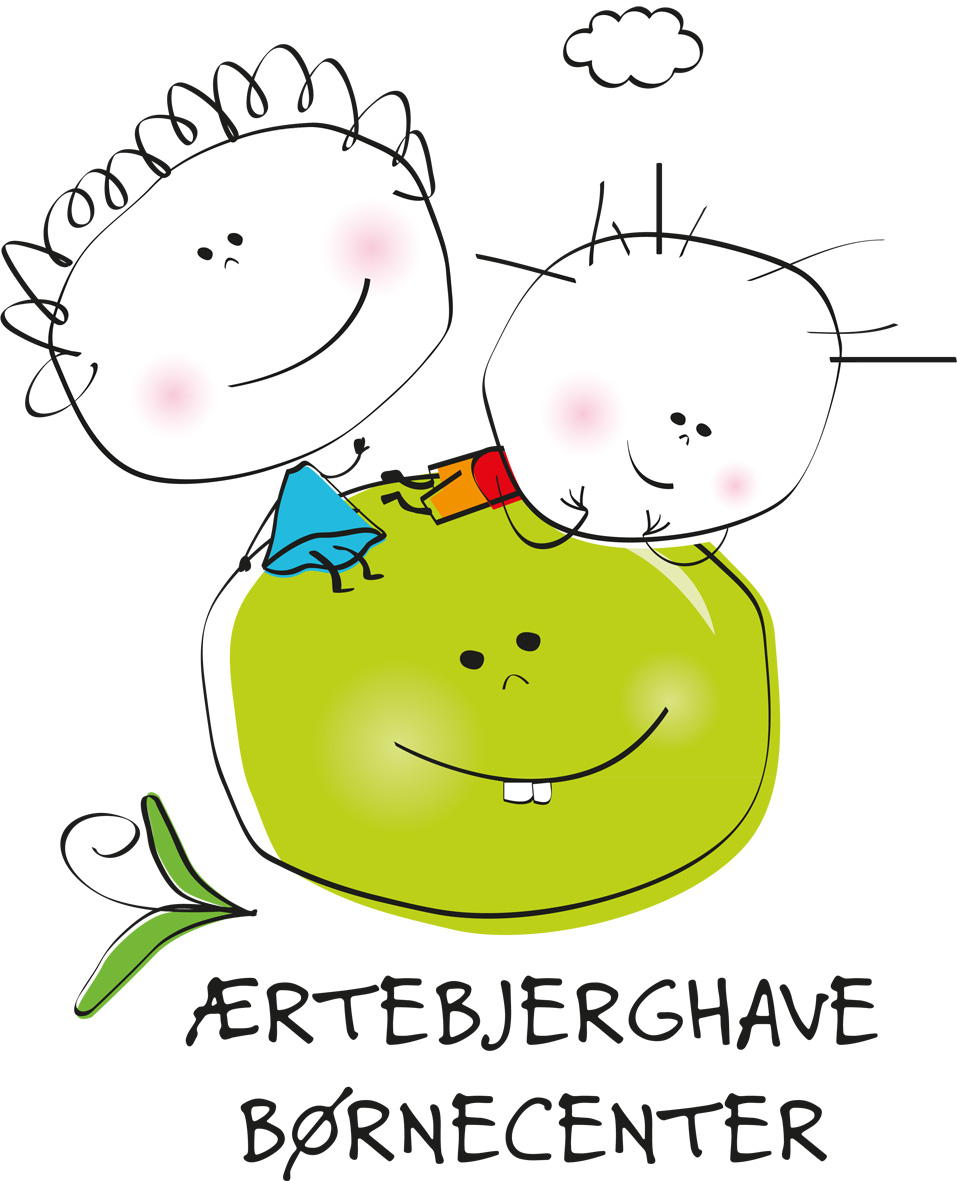 Ærtebjerghave Børnecenter er en privat institution for alle børn, beliggende i et lille lokalsamfund, som byens eneste daginstitution. Vi er en integreret 0-6 års institution, normeret til maksimalt 112 børn, der dog typisk gennemsnitligt fordeler sig med ca. 60 børnehavebørn og ca. 40 vuggestuebørn. I stueplan finder man primært husets vuggestuebørn.  Vuggestuen er aldersopdelt med to ”indkøringsstuer” og to ”udkøringsstuer”.Opdelingen i vuggestueregi tager afsæt i en viden om det store udviklingsspænd der er i alderen 0 – 3 år, og således ligger børnenes forskelligartede behov for pædagogisk aktivitet og læringsmiljøer til grund for den valgte organisering. På de to indkøringsstuer er omdrejningspunktet tryghed, nærvær, fordybelse og ikke mindst fleksibilitet ift. det enkelte barns behov. På ”Udkøringsstuerne” giver organiseringen os mulighed for målrettede læringsmiljøer, og en større grad af ”uforstyrret” pædagogik.  Der tilrettelægges pædagogiske aktiviteter i mindre grupper, ligesom vi arbejder med en organisering der ligger til rette for, at børneinitierede aktiviteter og leg kan finde sted i mindre grupper. På institutionens første sal finder man børnehaven hvor der arbejdes funktionsopdelt med en primær-voksen. Vi arbejder ud fra en pædagogik der både trækker på den aldersopdelte og aldersintegreret tilgang, således er vi på tidspunkter af dagen er opdelt i grupper ud fra alder, mens vi på andre tidspunkter er organiseret ud fra en åben-plan-tankegang, hvor barneperspektivet og medbestemmelse i endnu højere grad er i fokus. Børnene i ÆBC/børnehaven er ”alles børn”, dog er det primærpædagogen på den enkelte gruppe der forventes at have et indgående kendskab til det enkelte barns aktuelle udvikling, varetager forældremøder, såvel som samarbejde med PPR hvor dette måtte være aktuelt.  Via nærvær, omsorg og en pædagogik forankret i institutionens værdigrundlag, arbejder vi hver dag på, at skabe deltagelsesmuligheder for alle. Institutionens rammer og pædagogik er orienteret imod, at skabe inkluderende børnefællesskaber, hvor der er plads til alle. Vores pædagogiske tilgang tager udgangspunkt i, at alle børn mødes med anerkendelse, empati og nærvær. Som en del af vores pædagogik og vores pædagogiske læringsmiljø indgår en faglig opmærksomhed på ”det pædagogisk upåagtede” hvilket kort kan eksemplificeres via måltidet, puslesituationen og garderoben.Fokus og omdrejningspunktet i vores pædagogik og vores læringsmiljøer er ønsket om, i fællesskab med forældrene, at ”bygge børn” der er livsduelige, børn med selvværd, selvtillid og mod på livets udfordringer.For vores pædagogiske praksis betyder det, at der arbejdes ud fra en viden om nærmeste udviklingszone ift. selvhjulpenhed, aktiv deltagelse og medinddragelse. Yder mere har det betydning for vores tilgang og kommunikation til og med den enkelte (voksen som barn, forældre som kollega) idet denne er præget af en anerkendelse og empati.  Som udviklingspunkt står lige nu udviklingen af en konflikthåndteringsstrategi, hvilken skal understøtte vores fælles mål, den gode kommunikation og en stadig større grad af deprivatisering i Ærtebjerghave Børnecenter.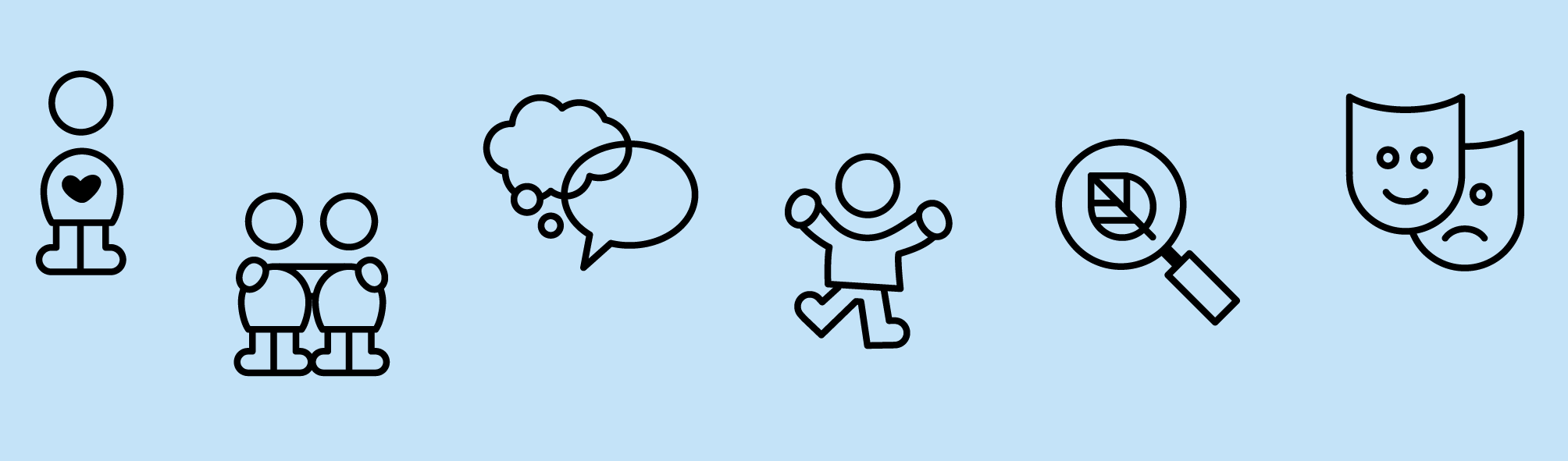 ----æojPædagogisk læreplan for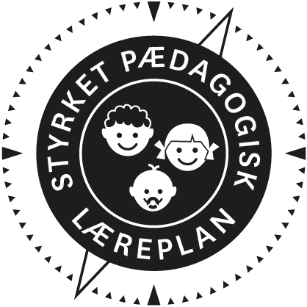 Ramme for udarbejdelse af den pædagogiske læreplan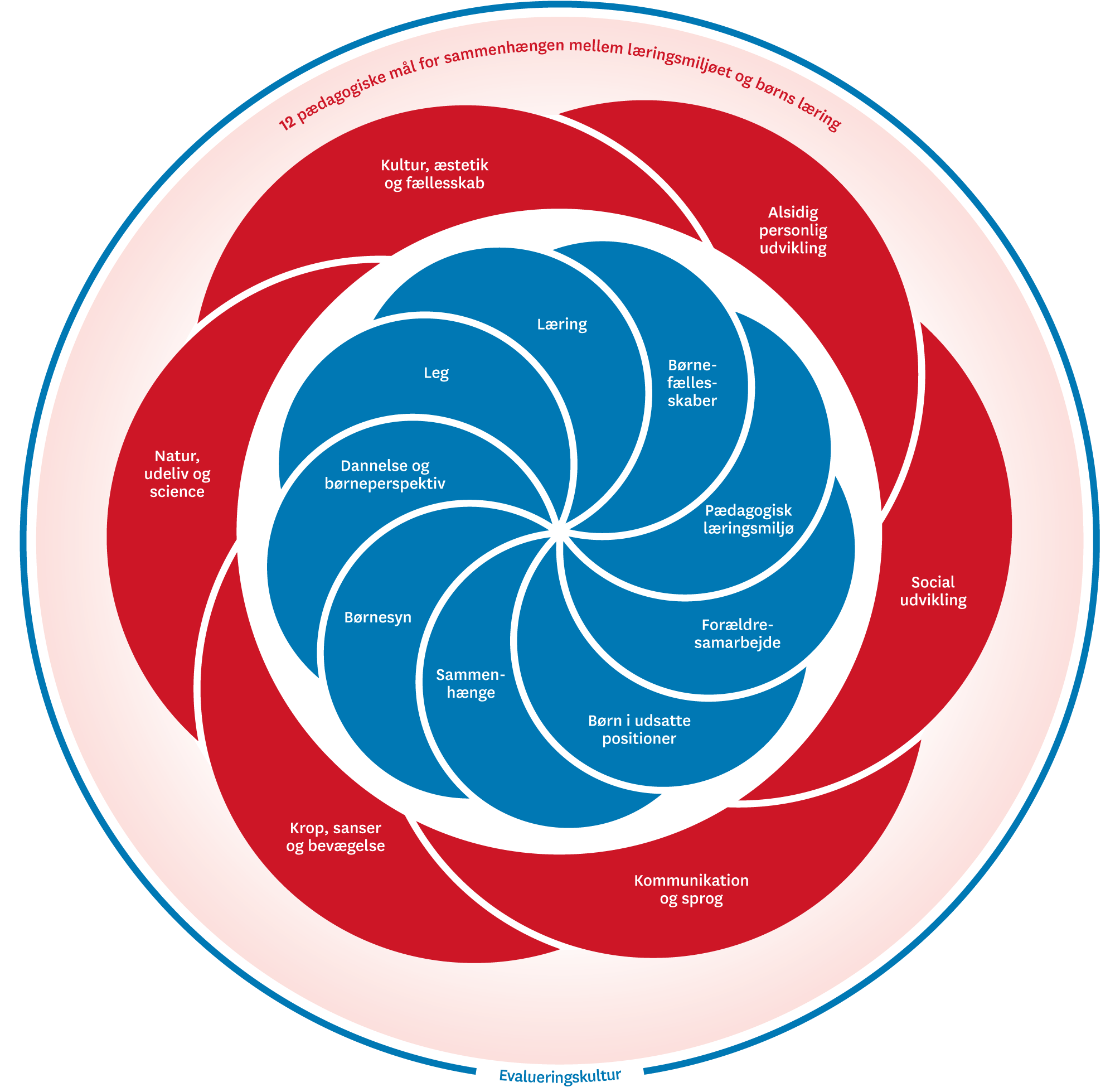 Hvem er vi?Pædagogisk grundlag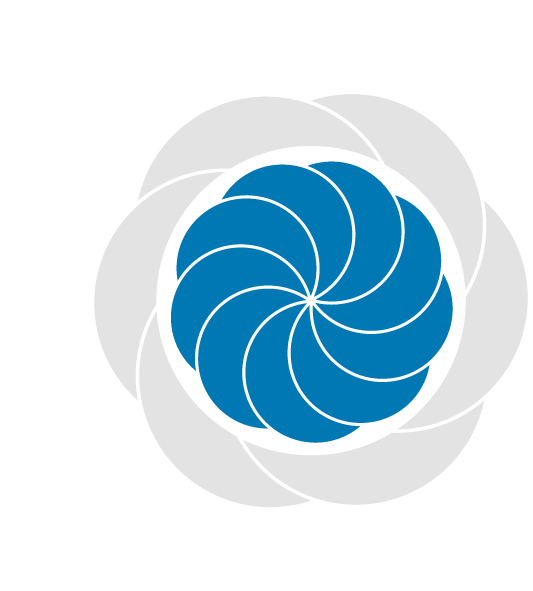 ”Den pædagogiske læreplan skal udarbejdes med udgangspunkt i et fælles pædagogisk grundlag.” ”Det pædagogiske grundlag består af en række fælles centrale elementer, som skal være kendetegnende for den forståelse og tilgang, hvormed der skal arbejdes med børns trivsel, læring, udvikling og dannelse i alle dagtilbud i Danmark.” ”De centrale elementer er: Børnesyn. Det at være barn har værdi i sig selv.Dannelse og børneperspektiv. Børn på fx 2 og 4 år skal høres og tages alvorligt som led i starten på en dannelsesproces og demokratisk forståelse.Leg. Legen har en værdi i sig selv og skal være en gennemgående del af et dagtilbud.Læring. Læring skal forstås bredt, og læring sker fx gennem leg, relationer, planlagte aktiviteter og udforskning af naturen og ved at blive udfordret.Børnefællesskaber. Leg, dannelse og læring sker i børnefællesskaber, som det pædagogiske personale sætter rammerne for.Pædagogisk læringsmiljø. Et trygt og stimulerende pædagogisk læringsmiljø er udgangspunktet for arbejdet med børns læring.Forældresamarbejde. Et godt forældresamarbejde har fokus på at styrke både barnets trivsel og barnets læring.Børn i udsatte positioner. Alle børn skal udfordres og opleve mestring i lege og aktiviteter.Sammenhæng til børnehaveklassen. Sammenhæng handler blandt andet om at understøtte børns sociale kompetencer, tro på egne evner, nysgerrighed mv.””Loven fastsætter, at alle elementer i det fælles pædagogiske grundlag skal være udgangspunkt for arbejdet med den pædagogiske læreplan og dermed det pædagogiske arbejde med børns læring i dagtilbud.””Nogle elementer i form af fx børnesynet skal altid være til stede i det pædagogiske læringsmiljø, mens andre elementer som fx arbejdet med at skabe en god overgang til børnehaveklassen kan være mere til stede i nogle sammenhænge end andre.”Den styrkede pædagogiske læreplan, Rammer og indhold, s. 14Børnesyn, Dannelse og børneperspektiv, Leg, Læring og Børnefællesskaber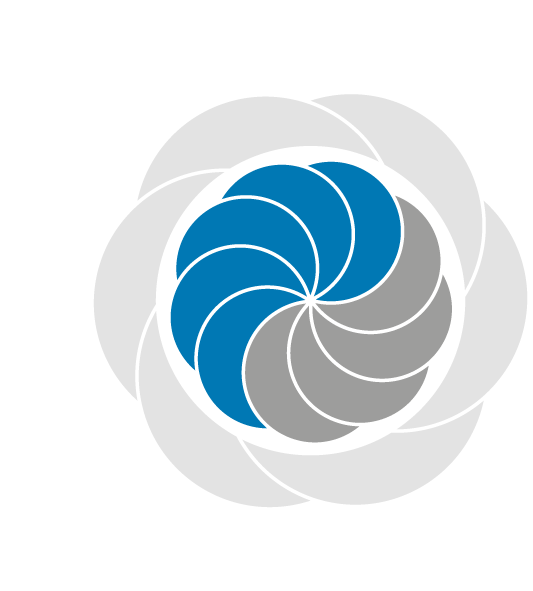 Børnesyn:I Ærtebjerghave Børnecenter ser vi børn som kompetente individer med iboende ressourcer, som skal udvikles i relationer i meningsgivende fællesskaber. I Ærtebjerghave Børnecenter vil man således fra de mindste børn i vuggestuen, til de ældste børn i børnehaven se at de, systematisk og målrettet, inddrages og støttes til deltagelse i hverdagens gøremål, som eksempelvis borddækning og oprydning. Vi arbejder pædagogisk med at skabe rum for selv – og medbestemmelse, hvilket i praksis betyder, at der både i vokseninitieret pædagogiske aktiviteter, i rutinesituationer samt i den børneinitierede ”frie leg” er en øget opmærksomhed på, at barnet inddrages og lyttes til. Et eksempel på dette kan være sangsamling hvor der gives plads til børnenes initiativer og kreative indslag, eller at børnene i deres dagligdag, så vidt det er muligt, har friheden til at vælge hvad de vil lave, og hvor de vil lege. Børnene i ÆBC skal opleve sig forstået og respekteret i et ligeværdigt miljø, hvor barnet udvikles og udfordres gennem omsorg, tryghed og nærvær. I vores organisering lægger vi vægt på, at indrette os således, at vi, så vidt det er muligt, er i små og mindre grupper i løbet af dagen. Vores pædagogiske indretning og struktur understøtter os i dette. Børnenes fantasi, kreativitet og nysgerrighed er med til at sætte retning for vores pædagogiske arbejde og/eller udvikling af læringsmiljøer. Vi møder børnene med en ”ja – hat” hvor eksempelvis børns kreative leg med ord (læs anvendelse af bandeord) bliver til en ordbog som børnene bidrager aktiv til udviklingen af, hermed opstår et læringsmiljø med fokus på early litteracy og sproglig opmærksomhed. Dannelse og børneperspektivI overensstemmelse med det fælles pædagogiske grundlag, inddrages børneperspektivet og arbejdet med dannelse som en del af vores pædagogiske praksis. I børnehaven præsenteres vores børn løbende for demokratiske metoder og begreber som eksempelvis afstemning og flertalsbeslutning. Spisesituationerne i Ærtebjerghave udgør et mangefaceteret læringsmiljø for både vuggestue – og børnehavebørn. Her har vi blandt andet fokus på børneperspektiv hvilket kan ses i vores organisering hvor børnene selv må bestemme hvor de sidder, hvilke madder de vil have, og indenfor en afsat ramme hvornår de ønsker at spise formiddags – og eftermiddagsmad. Dannelseselementet spiller ligeledes en særlig rolle. Til frokost deltager alle i måltidet, vi er fælles, og alle har betydning. Kommunikation og dannelseselementet er yder mere i fokus, dette således at der rettes en pædagogisk opmærksomhed på hvordan der tales ved bordet, og på at støtte børnene i at tale med ”talestemmer” og bede om maden ved sin sidemakker og ikke via råb tværs over bordet.  Leg Legen har værdi i sig selv og skal være en gennemgående del af et dagtilbud (Den styrkede pædagogisk læreplan – Rammer og indhold, s. 18)Legen er børnenes meningsfulde øvebane hvor blandt andet kommunikation, forhandlingskompetence og udviklingen af empati kan udfolde sig i fuldt flor, i udgangspunktet, når der er tale om den ”frie leg”, på børnenes præmisser. I legen tilegner børnene sig færdigheder af essentiel betydning for både deres sociale, sproglige og kommunikative udvikling, hvorfor legen både som pædagogisk værktøj og i form af børnenes egen ”frie leg” er betydningsfuld. Den ”frie leg” kræver kompetencer, som ikke alle børn er i besiddelse af, således arbejder vi hver dag med en pædagogisk opmærksomhed på, at hjælpe og støtte børnene ind i både større og mindre legefællesskaber. De voksne arbejder yder mere med en bevidsthed om deres positionering, og med en opmærksomhed på, at der skal være balance mellem de pædagogiske positioner, foran, ved siden af og bagved barnet.Det er en vigtig del af vores pædagogik at der skabes balance mellem de nævnte positioner, da de tjener hver deres formål. Med en viden om legens betydning er både legetræning og legefacilitering vigtige redskaber i de ansættes pædagogiske værktøjskasse. Her stilles der skarpt på elementer som barnets eller børnegruppens nærmeste udviklingszone, inklusion, fællesskab og rolleafprøvning. LæringLæring forstås ikke afgrænset til en pædagogisk aktivitet, men skal ses over hele dagen lige fra de planlagte vokseninitierede aktiviteter, rutinesituationerne, og til de børneinitierede aktiviteter uden eksplicitte mål og formål. Læring i Ærtebjerghave understøttes dels af overordnede faglige og eksplicitte mål der planlægges af personale og ledelse, og dels af personalets kommunikation (til og med børnene), faglige observationer samt støtte og vejledning fra den voksen, hvilken skal sikre passende stimuli og udfordring til det enkelte barn og/eller børnegruppe, dette både kognitivt og følelsesmæssigt.De voksne har fokus på, at der gives mulighed for, at børn udforsker med krop og sanser. På baggrund af dette opstilles eksempelvis kun meget få regler på husets legeplads, idet vi ønsker et læringsmiljø der er mindst muligt restriktivt og begrænsende for børnene. I vuggestueregi kan den sanselige og eksperimenterende tilgang eksemplificeres med, at børnenes eksperimeteren med vand og mad hvilket således inviteres ind som en del af børnenes læreproces.Læring og læringsmiljøer er i Ærtebjerghave også tænkt ind i de voksnes kommunikation med børnene hvor der arbejdes med at stille åbne spørgsmål. Ligeledes er det grundlæggende for vores læringsforståelse, at børnene i trygge rammer udfordres, samt at de voksne møder børnene med en tilgang der signalerer at det er ok at fejle såvel som en tilgang hvor det at prøve og øve er det vigtige.BørnefælleskaberAlt leg, dannelse og læring sker i børnefællesskaber, hvilket understøtter vigtigheden af, at vi i Ærtebjerghave arbejder pædagogisk med at støtte alle børn til aktiv deltagelse i et eller flere fællesskaber.  De voksne bidrager til at skabe og udvikle rammer for fællesskaber hvori børnene gives erfaringer med at afprøve forskellige positioner. Dette gøres blandt andet via pædagogisk tilrettelagte aktiviteter med fællesskab som fokus, via handleplaner på den enkelte eller gruppen, hvor vokseninitieret leg skaber rammen for udviklingen af nye (børne)fællesskaber. I arbejdet med, og udviklingen eller etableringen af, nye børnefællesskaber, positionerer vi os bevidst i forhold til at gå foran, bagved eller ved siden af barnet eller børnene.For børn for hvem det er en udfordring at finde vej ind i et fællesskab, der griber vi typisk dette an ved at guide og vejlede det enkelte barn, hvor barnet måtte være udfordret. Vi har i vores tilgang både fokus på den som står udenfor fællesskabet, men også på dem der allerede er etableret i et fællesskab. I vores arbejde med fællesskabet og børnenes deltagelse heri, har vi fokus på, at tydeliggøre børnene og deres initiativer.  Vi lægger vægt på, at alle skal have en plads , og at vi alle har noget at byde ind med.Husets struktur, særligt i børnehaveregi, lægger til rette for, at både større og mindre fællesskaber kan etablere sig på tværs af alder og køn i løbet af dagen. Med børnehavens funktionsopdeling giver vi børnene mulighed for, og erfaring med, både støre og mindre fællesskaber. I vuggestueregi er der traditionel stueopdeling, men dørene er åbne og hensynet til børnenes relationer vejer tungt. _______________________________________________________________________Pædagogisk læringsmiljø”Det skal fremgå af den pædagogiske læreplan, hvordan det enkelte dagtilbud hele dagen etablerer et pædagogisk læringsmiljø, der med leg, planlagte vokseninitierede aktiviteter, spontane aktiviteter, børneinitierede aktiviteter samt daglige rutiner giver børnene mulighed for at trives, lære, udvikle sig og dannes. Det pædagogiske læringsmiljø skal tilrettelægges, så det inddrager hensynet til børnenes perspektiv og deltagelse, børnefællesskabet, børnegruppens sammensætning og børnenes forskellige forudsætninger.”Den styrkede pædagogiske læreplan, Rammer og indhold, s. 22-23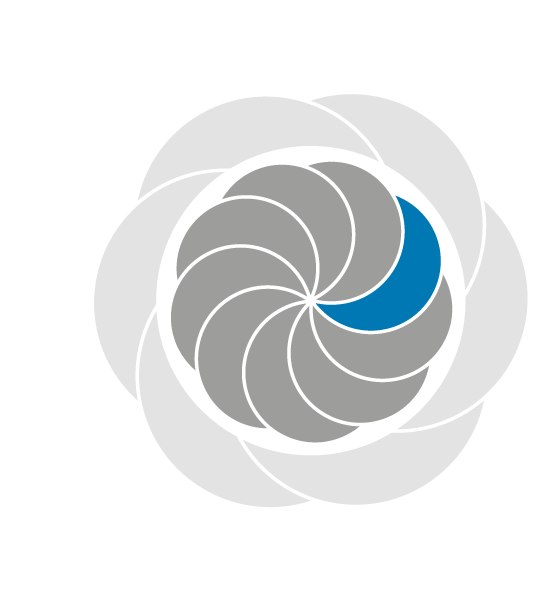 Hvordan skaber vi hele dagen et pædagogisk læringsmiljø, der giver alle børn mulighed for at trives, lære, udvikle sig og dannes?I Ærtebjerghave Børnecenter er vi optaget af at rammesætte, organisere og tilrettelægge vores dagligdag, således at ’vores’ børn får de bedste betingelser for læring, trivsel og udvikling. Vores tilgang til barnet, og vores anerkendende kommunikation, er sammen med vores adfærd en vigtig del af det pædagogiske læringsmiljø vi sammen skaber. Vi arbejder ud fra en viden om, at mindre grupper skaber det bedste afsæt for trivsel, læring, dannelse og udvikling. Ligeledes understøtter vores organisering af børnene i mindre grupper i perioder af dagen, muligheden for nærvær og fordybelse. Opdelingen af børnene i mindre grupper er således et essentielt element i vores organisering, og udgør derved en væsentlig del af vores pædagogiske læringsmiljø for både vuggestue – og børnehavebørn.Det pædagogiske læringsmiljø er til stede hele dagen for alle børn, således både i børnenes ”frie leg”, i planlagte vokseninitierede aktiviteter, spontane aktiviteter, samt alle de daglige rutiner.De daglige rutiner udgør for os et vigtigt læringsmiljø, hvilket blandt andet kan eksemplificeres ved børnenes aktive forberedelse og deltagelse i frokostsituationen helt fra vuggestuens mindste - til børnehavens ældste børn. Herudover udgøre både puslesituation og garderoben væsentlige læringsmiljøer hvor både nærhed, sociale kompetencer, sprog og selvhjulpenhed bringes i spil via medarbejderes væren om og med barnet. Med afsæt i selvhjulpenhed og med et fokus på styrkelsen af barnets selvtillid, da er læringsmiljøet generelt præget af guidning fra den voksne, således er der fokus på kommunikation, og særligt på, at den voksne sætter ord på både sig selv og barnet. Yder mere vil vi se at både krav og kommunikation er afstemt ift. barnet og dennes nærmeste udviklingszone.Som en del af det pædagogiske læringsmiljø er vi i den indledende fase i udviklingen af en konflikthåndteringsstrategi. Lige nu afprøves en form i husets storegruppe, men det er tanken, at den på sigt skal få ben at gå på i hele huset. Vi ønsker at skabe en strategi hvori det tydeligt fremgår hvordan i vi i fællesskab konflikthåndtere i ÆBC, både ift. konflikter mellem børn, børn og voksne samt voksne imellem. Samarbejde med forældre om børns læring”Det skal fremgå af den pædagogiske læreplan, hvordan dagtilbuddet samarbejder med forældrene om børns læring.”Den styrkede pædagogiske læreplan, Rammer og indhold, s. 24-25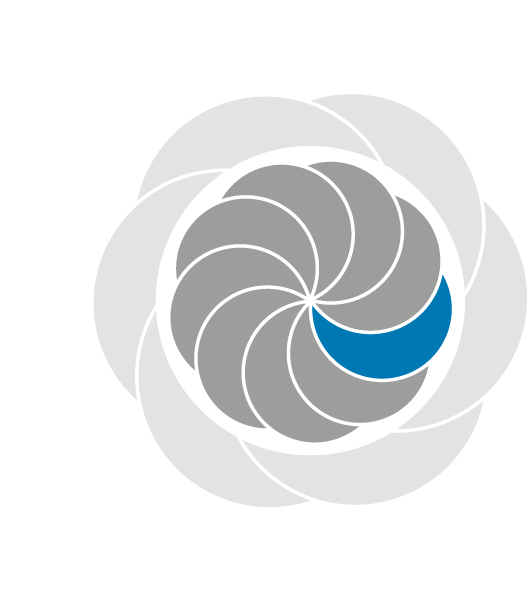 Hvordan samarbejder vi med forældrene om barnets og børnegruppens trivsel og læring?Det gode forældresamarbejde kræver en gensidig forståelse mellem det pædagogiske personale og forældrene. I Ærtebjerghave tror vi på, at det gode forældresamarbejde må tage sit afsæt i en gensidig forventningsafstemning. Herudover anser vi det relationelle arbejde som værende af afgørende betydning for det gode forældresamarbejde. Vi arbejder således ud fra en anerkendende tilgang hvor åbenhed, ærlighed og respekt for den enkelte familie danner grobund for en ligeværdig samtale med barnet i centrum.I praksis udspiller forældresamarbejdet sig i flere forskellige sammenhænge. På daglig basis finder forældresamarbejdet sted i hente – bringesituationer, hvor vi møder forældre med den gode fortælling, såvel som med en åbenhed overfor sparring omkring specifikke problemstillinger, udviklingsspørgsmål og lignende. Et eksempel på en typisk sparring og et gensidigt samarbejder kan være samarbejdet omkring at barnet bliver blefri. Famly spiller en vigtig rolle hos os, idet vi benytter denne platform til både individuelle beskeder såvel som at dele historier, orientere om pædagogisk fokus osv. på et mere generel gruppeplan.Ved indkøringer spiller Famly en særlig vigtig rolle i forbindelse med udvikling af relation og tryghed, og vi indgår i tæt dialog med familien, hvor billeder og korte beskeder udgør et vigtigt element i barnet og forældrenes første tid i huset. Yder mere prioritere vi en årlig individuel samtale omkring det enkelte barn, hvor der er fokus på barnets trivsel, dannelse, læring og udvikling. Vi vil i fællesskab med forældrene se på, hvad der kan være næste skridt ift. barnets læring og udvikling, og der tages her udgangspunkt i barnets nærmeste udviklingszone. Forældrene inviteres til samtalen ud fra en forståelse af, at forældrene har en særlig specifik viden om præcis deres barn, mens personalet i ÆBC har en stor og generel viden og erfaring ift. børns generelle udvikling og trivsel. Det er det pædagogiske personales ansvar kontinuerligt at bringe læring på dagsordenen. Forældrene kan således blive præsenteret for faglige observationer, eller mere systematiske pædagogiske værktøjer som TRASMO eller sprogvurderinger som afsæt for dialogen omkring deres barn.Da alle forældre er forskellige, arbejder vi ud fra en viden om betydningen af et differentieret forældresamarbejde. Således forsøger vi at tilpasse den platform og tilgang vi benytter os af, ud fra en viden om den enkelte familie og dennes behov. Ligeledes gør vi brug af personalet forskellighed og trækker på hinanden, således at forældre frit kan vælge den medarbejder de er tryggest ved eller føler bedst kemi med. Børn i udsatte positioner”Det skal fremgå af den pædagogiske læreplan, hvordan det pædagogiske læringsmiljø tager højde for børn i udsatte positioner, så børnenes trivsel, læring, udvikling og dannelse fremmes.”Den styrkede pædagogiske læreplan, Rammer og indhold, s. 26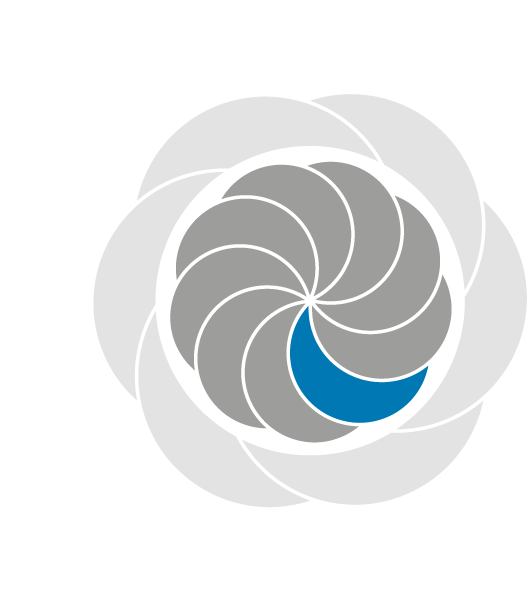 Hvordan skaber vi et pædagogisk læringsmiljø, der tager højde for og involverer børn i udsatte positioner, så børnenes trivsel, læring, udvikling og dannelse fremmes?I Ærtebjerghave arbejder vi ud fra, at alle børn er født med et potentiale. Det er vores fornemste opgave, i samspil med forældrene, at styrke og udvikle barnets potentiale. For nogle børn er livet desværre fyldt med så store udfordringer/omstændigheder der gør, at de i en kortere eller længerevarende tid kan befinde sig i en udsat position. Vi er som fagpersoner derfor meget bevidste om, den store indflydelse på børnenes læring, udvikling, dannelse og trivsel vi som daginstitution har.  Alle børn profiterer af, at vi som daginstitution møder børnene positivt og tilrettelægger en dagligdag, hvor vi har afsæt i børnenes ressourcer. Det er blandt andet vores opgave, at fodre børnenes nervesystem med positive interaktioner, og være medskaber af betydningsfulde fællesskaber i det små og store, over hele dagen.Børn der befinder sig i en udsat position, har brug for, at vi til tider differentierer og behandler børn forskelligt, for netop at give dem lige livsvilkår.I ÆBC har vi en anerkendende og lyttende tilgang både til barnet og forældrene. Vi er os bevidste om vigtigheden af, at arbejde ud fra en relationel tilgang, og giver os derfor god tid til f.eks. indkøringen af barn og forældre, og sætter rammen for et partnerskab med forældrene via en opstarts samtale. I dagligdagen er vi bevidste om at kende vores børnegruppe, og via gruppemøder holder vi os kontinuerligt opdateret på hvilke børn vi skal være særligt opmærksomme på. Vi laver handleplaner ud fra smittemodellen og involverer og inddrager forældrene i vores pædagogiske tiltag og de opmærksomhedspunkter vi sammen med forældrene ønsker at arbejde med. Som noget nyt er vi i efteråret 2020 så småt begyndt at benytte os af en systematisk refleksionsproces med fokus på læring, trivsel og udvikling (LTU). LTU læner sig op af den ressourceorienteret tankegang.  Arbejdet med LTU og implementeringen af denne metoder retter sig mod et ønske om at vi som hus bliver stadig skarpere på, hvordan vi med vores adfærd og fokuseret opmærksomhed kan understøtte trivsel, læring og udvikling hos det enkelte barn. I Ærtebjerghave samarbejder vi systematisk med PPR, og har løbende over året både ressourceteammøde, sparrings/arbejdsmøder samt netværksmøder. Arbejdet med PPR sker i et tæt partnerskab med forældrene, der bliver medinddraget i denne dialog.I hverdagens praksis arbejder vi i mindre grupper og tilrettelægger vores læringsmiljøer i en vekselvirkning mellem det enkelte barns behov og gruppens behov som helhed. F.eks. har vi børn der skal have en voksen tæt på sig til at guide i, hvordan overgangen fra leg i grupperummet til udendørs leg skal ske. Eksempel 1: Barnet som har brug for rolige omgivelser, er den første der må gå i garderoben. En voksen følger med sammen med et par andre børn der er mere selvhjulpne. Den voksne spørger børnene hvordan vejret er udenfor, dette  for at skabe opmærksomhed og sammenhæng mellem tøj og vejr. Den første dreng må helt udenfor, åbner døren og mærke det på egen krop, er det koldt eller varmt. De andre kigger ud af vinduet og kan konstatere at de skal have jakke på. De kommenterer lidt på, at den anden dreng er gået helt ud. Pædagogen bekræfter dem stilfærdigt i, at ja han skulle lige mærke hvordan vejret var. Barnet kommer ind igen og den voksne spørger, hvordan var det? Var det koldt eller varmt?Eksempel 2 - Ude fra legepladsen. De 4-årige børn er samlet midt på boldbanen. Pædagogen har tilrettelagt et mindre forløb med lege inspireret fra Theraplay. Hun ved, hun skal stå tæt på nogle bestemte børn. De voksne har særlig opmærksomhed på enkelte børn, dette i forhold til at kunne guide dem i legen. Fokus er at børnene kan få en succesoplevelse, der kan deles med resten af gruppen. Pædagogen holder tæt øjenkontakt med særligt udvalgte børn, hun er i sin tilrettelæggelse af legen meget bevidst om at de ikke skal vente for længe på tur. Målet er at børnene over tid med denne særlige indsats kan udvide deres koncentration.Vi udvikler og tilpasser løbende vores læringsmiljøer til det aktuelle barn eller børnegruppe. Oplevers det meningsfuldt og understøttende for barnets forståelse og bidrager det til det nødvendige overblik over dagens struktur benytter vi os gerne af piktogrammer. I organiseringen af tilrettelagte aktiviteter er vi optaget af, at der i organiseringen er indtænkt en pædagogisk bagdør, således at vi skaber det bedste afsæt for at alle børn kan deltage og føle sig inkluderet som en del af fællesskabet. Sammenhæng til børnehaveklassen”Det skal fremgå af den pædagogiske læreplan, hvordan der i børnenes sidste år i dagtilbuddet tilrettelægges et pædagogisk læringsmiljø, der skaber sammenhæng til børnehaveklassen.”Indeholdt i husets organisering er, at børnene opdeles periodevis hver dag efter årgange (børnenes basisgrupper kaldes lille, mellem og storegruppe). Denne opdeling bidrager med en målrettet pædagogik i de vokseninitieret aktivitet, men også i ”mellemrumne”, i det man kan betegne med  ” det pædagogisk upåagtede” eksempelvis spisesituationen, garderobepædagogiken osv. bære præg af at være målrettet det kommende skoleliv. Sammenhængen til SFO/Skolen står stærkt i ÆBC grundet vores tætte samarbejde omkring det vi kalder ”Preeschool”. Preeschool er ikke en skole i børnehaven, men et forløb hvor læring og udviklingen sker med legen forrest. Børenhaveklasselederne vi i den første måned være en aktiv del af børnenens hverdag i børnehaven en gang om ugen  - her er det relationelle i fokus. Pr. 1.11 suppleres det  pædagogiske læringsmljø, med endnu to asspekter. Børnene skal fra denne dato en gang om ugen drage mod skolen til et fast lokale.  Børnehaven og skolen har i fælleskab tilrettelagt aktiviteter,  der på den ene eller anden måde understøtter og udvikler kompetencer med relvans for det skoelstartende barn. I tilretelæggelsen af det pædagogiske arbejde, og det/de læringsmiljøer børnene tilbydes, der har vi særligt fokus på udviklingen af børnenes personlige - og sociale kompetencer. Eksempel arbejdes der på børnenes evne til selvregulering, samt deres strategier for konflikthåndtering. Yder mere vil de pædagogiske aktiviteter rette sig mod det sociale fællesskab, herunder udviklingen af den enkeltes forudsætniger for deltagelse i disse. Fokus/ mål og tiltag for storegruppe vil dog til enhver tid være tilpasset den enkelte gruppe og dennes nærmeste udviklingszzone,  og ikke mindst den optagethed og interesse der kendetegner den pågældende gruppe. I det direkte samarbejdet med skolen er vi optaget af at finde indholdsmæssige koblingspunkter samt kontekstmarkører der gør afkodningen af den kommende praksis nemmere for børnene. Der arbejdes både med udvalgte begreber fx frikvarter, fælles rammesætning fx måtte som indikation for samling, håndsoprækning når man vil sige noget. Elementerne der sættes fokus på er udvalgte og gør sig gældende for både skole/sfo-rammen og den ramme de som del af storegruppen hver dag er en del af. Vi arbejde med et fælles overordnet mål omkring tryghed, hvilket blandt andet knytter sig til de indholdsmæssige koblingspunkter – altså aktiviteter der går igen fra Børnehaven til skolen, men som også på et mere lavpraktisk plan handler om at gøre børnene bekendt med toiletter, garderober og legepladsen. 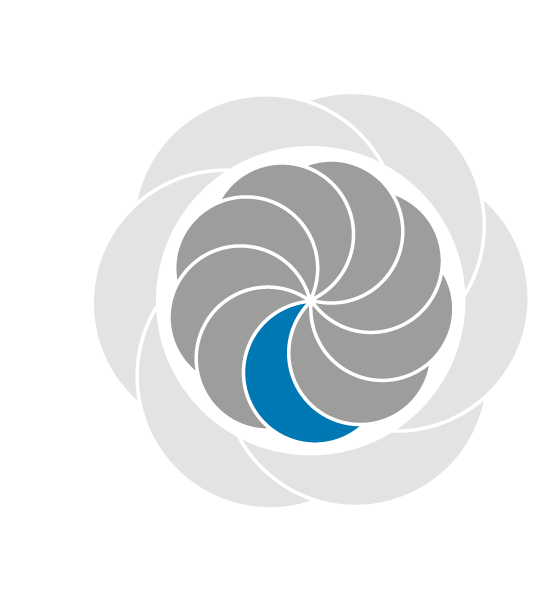 Øvrige krav til indholdet i den pædagogiske læreplanInddragelse af lokalsamfundet”Det skal fremgå af den pædagogiske læreplan, hvordan dagtilbuddet inddrager lokalsamfundet i arbejdet med etablering af pædagogiske læringsmiljøer for børn.”Den styrkede pædagogiske læreplan, Rammer og indhold, s. 29Ærtebjerghave er beliggende i Lille Skensved, et lille lokalsamfund med få oplagte samarbejdspartnere. Den lokale kirke benyttes som oplagt læringsmiljø ved juletid, hvor præsten stiller hendes viden til rådighed, og tilbyder et aldersdifferentieret indblik i, hvorfor vi holder jul.Kirken besøges i mindre grupper med børnehavebørn og husets ældste vuggestuebørn. Den lokale gymnastikforening bidrager ligeledes til et udvidet læringsmiljø. På tværs af pasningsform er vi i samarbejde med byens to dagplejere og de ældste vuggestuebørn benytter vi byens halfaciliteter en gang om ugen med fokus på krop, leg og bevægelse. Samarbejdet fungerer også som brobygning, og hvor det er muligt inviteres en mindre del af lillegruppen med til aktiviteterne i hallen.Den lokale Daglig Brugs bidrager yder mere med, et alternativt læringsmiljø når husets børn drager afsted mod indkøb. Brugsen er et oplagt sted for arbejdet med dannelse, men benyttes også ift. at skabe fokus på tal, bogstaver, osv. Brugsen har tradition for at inviterer mellemgruppen til juletræspyntning. Kreativitet, fællesskab og ejerskab er ofte elementer der er i fokus her.  Arbejdet med det fysiske, psykiske og æstetiske børnemiljø”Arbejdet med det fysiske, psykiske og æstetiske børnemiljø i dagtilbuddet skal integreres i det pædagogiske arbejde med etablering af pædagogiske læringsmiljøer. Børnemiljøet skal vurderes i et børneperspektiv, og børns oplevelser af børnemiljøet skal inddrages under hensyntagen til børnenes alder og modenhed.”Den styrkede pædagogiske læreplan, Rammer og indhold, s. 30Hvordan integrerer vi det fysiske, psykiske og æstetiske børnemiljø i det pædagogiske læringsmiljø?Vi er i optaget af, at børnene skal have differentieret mulighed for leg og udfoldelse. Vi prioriterer opdeling af børnene i mindre grupper i perioder af dagen dels for at skabe den bedste ramme for nærvær og fordybelse og dels med en opmærksomhed på støjniveauet. Organiseringen i mindre grupper betyder også at vi indtænker og benytter os af de m2 vi nu engang har til rådighed, således udgøre eksempelvis også gangarealer mindre læringsrum og skaber rum for periodevis fordybelse og uforstyrret leg.   Børnehaven er funktionsopdelt hvilket i sin organisering giver rig mulighed for differentieret udfoldelsesmuligheder for børnehavens børn. Der er afgrænsede områder til fordybelse, men samtidig også til den vilde leg med et højt energi – og støjniveau. Vi har fokus på at lukke dørene imellem funktionsrummene for at understøtte børnenes fordybelse og ligeledes er det igen med et ønske om at skabe et rimeligt lydniveau for børn og voksneI Ærtebjerghave vil man særligt i vuggestuen finde legetøj og materialer der er afstemt den pågældende aldersgruppe. Således er der i ”Indkøringsgrupperne” eksempelvis fokus på stålegepladser og legetøj der giver motorisk og taktil stimuli, mens der i ”Udkøringsgrupperne” er prioriteres en indretning med mange rum i rummet, hvor særligt rollelegen og konstruktionsudfordringer skaber rum for god udvikling. Herudover benyttes legepladsen som supplement til de indendørs læringsmiljøer. Vores uderum skal benyttes som et aktivt læringsrum hele året.De seks læreplanstemaer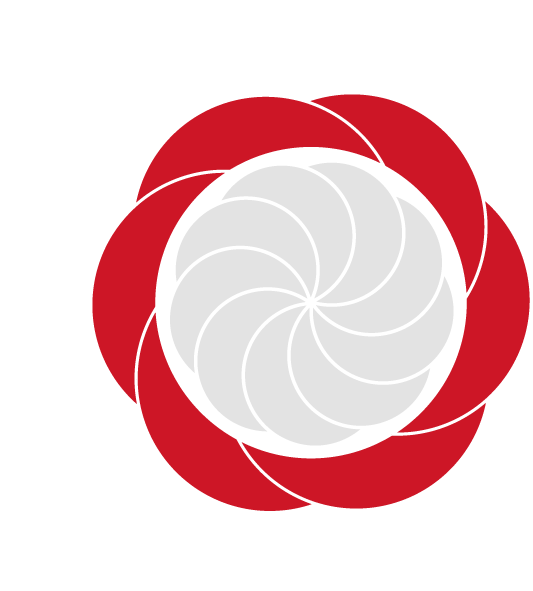 ”Den pædagogiske læreplan skal udarbejdes med udgangspunkt i seks læreplanstemaer samt mål for sammenhængen mellem læringsmiljøet og børns læring.Det skal fremgå af den pædagogiske læreplan, hvordan det pædagogiske læringsmiljø understøtter børns brede læring inden for og på tværs af de seks læreplanstemaer.”Den styrkede pædagogiske læreplan, Rammer og indhold, s. 32Alsidig personlig udvikling”Alsidig personlig udvikling drejer sig om den stadige udvidelse af barnets erfaringsverden og deltagelsesmuligheder. Det forudsætter engagement, livsduelighed, gåpåmod og kompetencer til deltagelse.”Den styrkede pædagogiske læreplan, Rammer og indhold, s. 36-37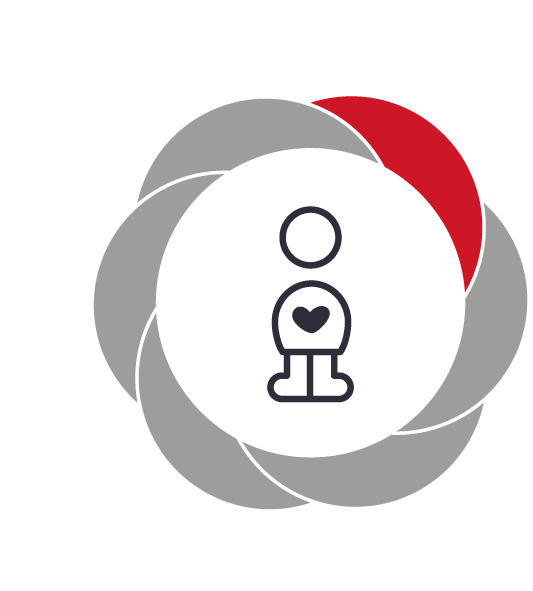 Pædagogiske mål for læreplanstemaet:Det pædagogiske læringsmiljø skal understøtte, at alle børn udfolder, udforsker og erfarer sig selv og hinanden på både kendte og nye måder og får tillid til egne potentialer. Dette skal ske på tværs af blandt andet alder, køn samt social og kulturel baggrund. Det pædagogiske læringsmiljø skal understøtte samspil og tilknytning mellem børn og det pædagogiske personale og børn imellem. Det skal være præget af omsorg, tryghed og nysgerrighed, så alle børn udvikler engagement, livsduelighed, gåpåmod og kompetencer til deltagelse i fællesskaber. Dette gælder også i situationer, der kræver fordybelse, vedholdenhed og prioritering.Hvordan understøtter vores pædagogiske læringsmiljø børnenes alsidige personlige udvikling?Herunder, hvordan vores pædagogiske læringsmiljø:Understøtter de to pædagogiske mål for temaet Alsidig personlig udvikling Tager udgangspunkt i det fælles pædagogiske grundlag Ses i samspil med de øvrige læreplanstemaer.Det pædagogiske arbejde i Ærtebjerghave tager udgangspunkt i en holistisk forståelse, hvor vi hver dag bestræber os på, at bedrive en pædagogik hvor læring, trivsel, udvikling og dannelse er forankret i elementerne fra det pædagogiske grundlag, herunder med særlig fokus på børneperspektivet, leg og fællesskab. For husets mindste børn starter udviklingsarbejde med fokus på omsorg og tryghed, dette med en viden om, at netop tryghed er af afgørende betydning for barnets lyst og mod på nye udfordringer. Eksempel på dette kan ses i nedenstående:Ex. Indkøring: Ved indkøring møder børnene så vidt muligt den samme voksen. Der arbejdes med en primærpædagogfunktion, hvilket betyder, at både børn og forældre i opstartsfasen, så vidt det er muligt, kun skal forholde sig til en enkelt ansat. I et for barnet passende tempo inddrages flere voksne i samspillet med barnet, således at kontakt og tryghed ikke udelukkende knytter sig til en enkelt person, men kan kobles på flere af husets ansatte. Arbejdet med børnenes alsidige personlige udvikling understøttes af, at børnene mødes af engagerede og imødekommende voksne, der med anerkendelse og empati støtter og opmuntre til nyt.  I arbejdet med børnenes alsidige personlige udvikling er det vigtig for os, at børnene mødes af professionelle voksne med en ”ja-hat”, særligt når børnene træder ind i det eksperimenterende domæne.  Vi ønsker og arbejder på en kultur hvor de voksne, til glæde og gavn for børnenes udvikling, ”slipper kontrollen” og reflektere over deres ”nej”. De voksne positionerer sig i stedet nysgerrigt overfor hvad der måtte ske, og favner den uvisse proces, med alt den læring der måtte ligge der for både børn og voksne. Ex legepladsleg: To drenge er på legepladsen. Det er sensommer og umiddelbart vil de fleste voksne anspore børn til både bukser og sko, særligt ift. legepladsens beskaffenhed, hvor regnen har efterlad store vandpytter og en meget mudret jordhøj, hvor højens huller har samlet masser af vand. Drengene smider tøjet, de har fingrene dybt begravet i jord og vand, flere børn kommer til. Børnene smiler – et fællesskab udfolder sig. Drengene der startede legen er sorte af mudder fra top til tå, og kun iført underbukser. Der bygges med mudder, graves og laver kanaler som vandet kan flyde i. Den voksne positionerer sig ”ved siden af”, opmuntre og udfordre børnene, og således understøttes børnenes eksperimentering og den sanselige oplevelse børnene har taget initiativ til. Via vores pædagogiske tilgang ønsker vi at skabe nogle rammer, hvori børn ud fra deres respektive alder og udviklingsniveau gives mulighed og plads til at udvikle deres selv – og medbestemmelse. Hvorledes vi blandt andet arbejder med dette kan ses i nedenstående eksempler: Ex. Toilettræning:  Et større vuggestuebarn skal have skiftet ble. Bleen tages af, hvorefter den voksne spørger X: ” Vil du prøve at sidde på toilettet”? X svarer: ”Nej” den voksne sige: ”ok, måske får du lyst en anden dag”Ex. Organisering og fordeling af de voksne: For husets børnehavebørn og de ældste vuggestuebørn arbejdes der i udgangspunktet med en fordeling, hvor der så vidt det er muligt, altid er en voksen tilgængelig på legepladsen. Børnene kan over en længere perioder af dagen selv bestemme, hvorvidt de ønsker leg på legepladsen eller, tage del i det indendørs læringsmiljø. Herudover ser vi medinddragelse som værende et vigtigt element i arbejdet med barnets alsidige personlige udvikling. Hvorledes dette arbejde kan tage sig ud, er kort eksemplificeret i nedenstående. EX. Medinddragelse – praktiske opgaver: I børnehaven er den voksne blevet opmærksom på, at der er behov for at fylde op på badeværelserne med div. toiletpapir, sæbe og poser. Den voksne henvender sig til en mindre børnegruppe og fortæller at hun har brug for deres hjælp. Den voksne drager mod kælderen sammen med børnene, og alle børn kommer efterfælgende op fra kælderen med hver deres ”guld” i form af toiletpapir osv.I forbindelse med måltiderne arbejdes der blandt andet med medinddragelse af børnene ud fra barnets og/eller gruppens alders - og udviklingsniveau. Man vil i ÆBC opleve at børnene, fra husets mindste vuggestuebørn til de største børnehavebørn, tager aktiv del af forberedelsen omkring spisning, samt den efterfølgende oprydning. Børnene deltager også i andre praktiske gøremål, alt sammen ud fra en viden om, hvorledes denne form for ”pædagogisk aktivitet” støtter oplevelsen af at blive set, hørt og inkluderet. Yder mere ved vi, at deltagelse i betydningsfulde fællesskaber, er af essentiel betydning for barnets udvikling af selvværd og selvtillid. Netop udviklingen af børn selvtillid og selvværd er vigtige parametre mod Ærtebjerghaves mål og intention om i fællesskab med forældrene at skabe livsduelige børn med mod og lyst til livet.Ex. Dukseordning: 2 børn i storgruppen er udvalgt som ugens dukse. Deres navn og billede hænger på en tavle, således at alle er klar over hvem der er de udvalgte til at udføre den vigtige opgave. Alle tallerkner og kopper er bragt til rullebordet, og der skal nu vaskes/tørres borde af. X står med en klud i hånden, den er meget våd af vand og sæbe. X prøver først selv med den våde klud. Den voksne bliver opmærksom på X’s behov for tæt guidning. Den voksne anerkender hans forsøg, og fortæller at det er vigtigt at han vrider kluden, inden han tørre bordet. X er udfordret motorisk, men ved fælles hjælp for de vredet kluden, og bordet kan tørres fri af vand.    Social udvikling”Social udvikling er udvikling af sociale handlemuligheder og deltagelsesformer og foregår i sociale fællesskaber, hvor børnene kan opleve at høre til, og hvor de kan gøre sig erfaringer med selv at øve indflydelse og med at værdsætte forskellighed. Gennem relationer til andre udvikler børn empati og sociale relationer, og læringsmiljøet skal derfor understøtte børns opbygning af relationer til andre børn, til det pædagogiske personale, til lokal- og nærmiljøet, til aktiviteter, ting, legetøj m.m.”Den styrkede pædagogiske læreplan, Rammer og indhold, s. 38-39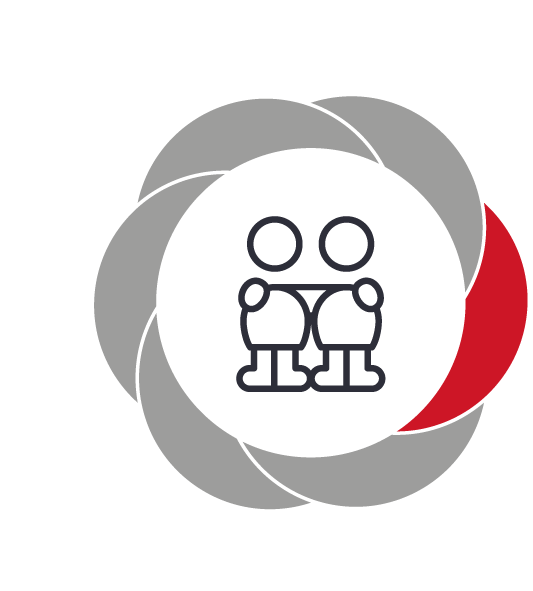 Pædagogiske mål for læreplanstemaet:Det pædagogiske læringsmiljø skal understøtte, at alle børn trives og indgår i sociale fællesskaber, og at alle børn udvikler empati og relationer. Det pædagogiske læringsmiljø skal understøtte fællesskaber, hvor forskellighed ses som en ressource, og som bidrager til demokratisk dannelse.Hvordan understøtter vores pædagogiske læringsmiljø børnenes sociale udvikling?Herunder, hvordan vores pædagogiske læringsmiljø:Understøtter de to pædagogiske mål for temaet Social udvikling Tager udgangspunkt i det fælles pædagogiske grundlag Ses i samspil med de øvrige læreplanstemaer.Børns sociale udvikling sker i fællesskaber med andre børn såvel som voksne. I fællesskaber gør børn sig erfaringer med, hvad det vil sige at deltage, have indflydelse og give plads til andre. I fællesskaber udvikler børn empati, hvilket er grundlæggende for barnets sociale handlemuligheder. Især fællesskaber omkring leg er en vigtig kilde til børns sociale udvikling.I det daglige pædagogiske arbejder tillægges empati en væsentlig betydning, idet empati som en del af en grundlæggende kommunikationsform, er med til at skabe gode betingelser for barnets udvikling af et godt selvværd og selvaccept.Den empatiske tilgang danner ligeledes grundlaget for, at det enkelte barn bliver set, hørt og forstået – elementer der er grundlæggende for barnets trivsel, og som videre er afsættet for både store og smås læring og udvikling i Ærtebjerghave Børnecenter.Det pædagogiske læringsmiljø i Ærtebjergave er blandt andet kendetegnet ved, at de voksne møder børnene med ligeværd, forståelse og indlevelse, således belyst i nedenstående eksempler.Ex – børneinitieret leg: To vuggestuebørn leger ved siden af hinanden i stuens legekøkken. Den voksne har taget plads ved et lille legebord. Barnet rører i en kop, vender sig mod den voksne og ”serverer the”. Den voksne smiler og siger tak til barnet. Det andet barn kommer med en tallerken med en lille bil ovenpå – ”Kage” siger barnet. Den voksne responderer med tak, det er virkeligt lækkert det jeg får serveret her, sikken en fin restaurant jeg er kommet på. Børnene serverer mad gentagende gange. Den voksne byder ind, og udfordre børnene sprogligt ift. hvilke ingredienser der er i deres mad samt hvad det koster at spise hos dem. Legen udvikler sig med hjælp fra den voksne, men forbliver i køkkenet med den voksne i rollen som både vejleder og gæst.Børnene i ÆBC mødes af anerkendende og indlevende voksne der forstår barnet ud fra præmissen; ”Alle har vi vores gode grunde til at gøre som vi gør”, og ud fra den forståelse møder børnene med åbne og undersøgende spørgsmål.Anerkendelse som pædagogisk værdi skal ligeledes ses nært sammenkædet med vores inkluderende tankegang, hvor pædagogiske begreber som ”nærmeste udviklingszone” og ”deltagelsesmuligheder” er centrale for vores pædagogiske praksis.Aktiv deltagelse i differentierede fællesskaber (legefællesskaber, børnefællesskaber, voksenstyrrede gruppefællesskaber osv.) er af essentiel betydning for barnets sociale udvikling. Vi arbejder med en pædagogisk opmærksomhed på, at alle børn i større eller mindre grad har brug for den voksne som vejviser, og således indgår den voksne som aktiv guide der vejleder barnet ind i aktiv deltagelse. I Ærtebjerghave tilrettelægges de pædagogiske rammer således, at alle børn kontinuerligt gives erfaringer som deltager i både større og mindre fællesskaber. I dette arbejde er der fokus på faglige observationer ag børnenes deltagelsesstrategier. Herudover er der særligt i de vokseninitierede aktiviteter fokus på, at der arbejdes med en pædagogisk bagdør. I Ærtebjerghave møder vi alle børn med positive forventninger, og vi arbejder målrettet på, at have blik for børneperspektivet, både i læringsmiljøet omkring børne, de vokseninitierede aktiviteter, samt i rutinepædagogikken. Se nedenstående eksemplerEx. Børn kan selv - måltidet: Vi skal spise frokost og mad og drikke sættes på bordet hos de mindste vuggestuebørn. X sidder i en trip – trap stol, ved siden af sidder en voksen. Kanderne der er sat på bordet er små, og kun halvt fyldt. X rækker ind over bordet og tager fat i kanden. X hælder vand op og rammer både kop og bord. Den voksne smiler, ”du var tørstig X, du prøvede helt selv at hælde vand op” ..   Ex. Tillid og børneperspektiv:Det er eftermiddag og børnene er ude på legepladsen. Det er fruggtid, og i dag spises frugten indenfor. Alle børn kaldes ind. Tre drenge har været i en fælles leg hele eftermiddagen, de er ikke klar til at gå ind. Den voksne aftaler med drengene at de kan blive ude på legepladsen og lege ind til de er ”færdige”, og at de kan komme ind når de er klar til frugt. Med en viden om legens betydning for social læring, bidrager personalet til et udviklende læringsmiljø via bevidste pædagogiske positioneringer. I ÆBC vil man således se personaler der fagligt og reflekteret veksler mellem positionerne; Foran, Ved siden af og Bagved, for at tilrettelægger og understøtte børnenes deltagelse i leg og legefællesskaber. Positioneringen vil man både se ift. de særligt vokseninitierede pædagogiske aktiviteter, såvel som børneinitierede aktiviteter, herunder ”den frie leg”. Den voksnes bevidste positionering tjener et væsentligt formål, idet eksempelvis den voksnes positionen ”Ved siden af” skaber et væsentligt og betydningsfuldt oversættelsesarbejde hvad angår barnets hensigt, intentioner og udtrykte følelser der måtte være på spil i den konkrete interaktion. Hvad enten dette måtte ske i den helt nære relation (barn – barn) eller som element og udfordring i et større legefællesskab. Som en del af arbejdet med børnenes sociale udvikling indgår konflikthåndtering som en naturlig del af det daglige pædagogiske arbejde. Børnene støttes ud fra alder, både sprogligt og følelsesmæssigt til håndtering af konflikter med anerkendelse og empati som det pædagogiske afsæt. Ud fra alder støttes børnene i at danne erfaringer og udvikle kompetencer til at håndtere den udfordring det under tiden kan være, at være en del af en konflikt. Ex. Konflikthåndtering – model:Husets børnehavebørn støttes til konflikthåndtering blandt andet ud fra følgende konflikthåndteringsmodel.1 Sig stop2 Tæl til 103 Tænker – hvad kan jeg gøre4 Hent en voksenStrategien er synliggjort for børnene via piktogrammer rundt om i institutionen.  Ovenstående model er en videreudbygning, idet vi allerede i vuggestueregi støtter børnene i at sige fra dels verbalt og dels via gestikulering med hånden.  Ex. Anerkendelse og benævnelse af følelsen samt intentionen bag”X” (stort vuggestuebarn) leger med en dukke som hun sidder og giver tøj på. Y nærmer sig X og tager dukken fra hende. X græder, rejser sig op og går efter ”Y”, hvorefter ”X” slår. Nu græder begge piger. Den voksne kommer hen til Y, sætter sig på hug og siger til Y: ”hov, du synes den dukke så spændende ud, du kunne godt tænke dig at lege med den”.Den voksne kigger på X, ”du bliver vred når Y tager den dukke du leger med”. X nikker. Den voksne:  ”Du skal sige STOP til Y”. Den voksne viser med hånden hvordan, ved at række en flad hånd lodret mod Y. Den voksne siger til Y:  ”Kan du se, X bliver ked af det når du tager dukken, hvis du gerne vil lege med X, kan vi spørger om X vil lege sammen…  Kommunikation og sprog”Børns kommunikation og sprog tilegnes og udvikles i nære relationer med barnets forældre, i fællesskaber med andre børn og sammen med det pædagogiske personale. Det centrale for børns sprogtilegnelse er, at læringsmiljøet understøtter børns kommunikative og sproglige interaktioner med det pædagogiske personale. Det er ligeledes centralt, at det pædagogiske personale er bevidst om, at de fungerer som sproglige rollemodeller for børnene, og at børnene guides til at indgå i fællesskaber med andre børn.”Den styrkede pædagogiske læreplan, Rammer og indhold, s. 40-41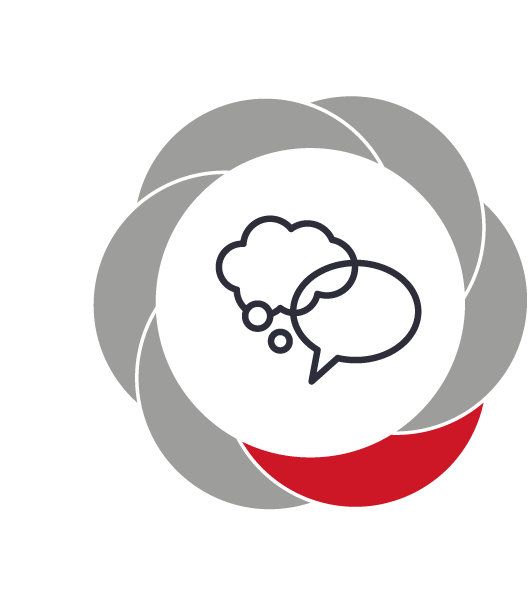 Pædagogiske mål for læreplanstemaet:Det pædagogiske læringsmiljø skal understøtte, at alle børn udvikler sprog, der bidrager til, at børnene kan forstå sig selv, hinanden og deres omverden. Det pædagogiske læringsmiljø skal understøtte, at alle børn opnår erfaringer med at kommunikere og sprogliggøre tanker, behov og ideer, som børnene kan anvende i sociale fællesskaber.Hvordan understøtter vores pædagogiske læringsmiljø børnenes kommunikation og sprog?Herunder, hvordan vores pædagogiske læringsmiljø:Understøtter de to pædagogiske mål for temaet Kommunikation og sprog Tager udgangspunkt i det fælles pædagogiske grundlag Ses i samspil med de øvrige læreplanstemaerKrop, sanser og bevægelse”Børn er i verden gennem kroppen, og når de støttes i at bruge, udfordre, eksperimentere, mærke og passe på kroppen – gennem ro og bevægelse – lægges grundlaget for fysisk og psykisk trivsel. Kroppen er et stort og sammensat sansesystem, som udgør fundamentet for erfaring, viden, følelsesmæssige og sociale processer, ligesom al kommunikation og relationsdannelse udgår fra kroppen”.Den styrkede pædagogiske læreplan, Rammer og indhold, s. 42-43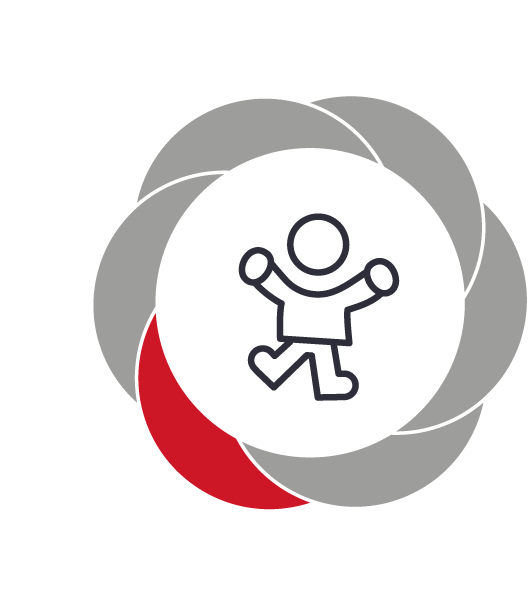 Pædagogiske mål for læreplanstemaet:Det pædagogiske læringsmiljø skal understøtte, at alle børn udforsker og eksperimenterer med mange forskellige måder at bruge kroppen på. Det pædagogiske læringsmiljø skal understøtte, at alle børn oplever krops- og bevægelsesglæde både i ro og i aktivitet, så børnene bliver fortrolige med deres krop, herunder kropslige fornemmelser, kroppens funktioner, sanser og forskellige former for bevægelse.Hvordan understøtter vores pædagogiske læringsmiljø udviklingen af børnenes krop, sanser og bevægelse?Herunder, hvordan vores pædagogiske læringsmiljø:Understøtter de to pædagogiske mål for temaet Krop, sanser og bevægelse Tager udgangspunkt i det fælles pædagogiske grundlag Ses i samspil med de øvrige læreplanstemaer.Airtrack – hvordan kan jeg bruge min krop?Der er i vuggestuen taget en airtrack frem til børnene. Den bouncer tilstrækkeligt til at understøtte børnenes muskel – ledsans. Efter en periode med hop går pædagogen nu ”foran børnene” og viser med sin krop hvordan man også kan bruge airtracken. Hun tager skoene af, og går på line på midterstregen på airtracken. Børnene prøver at gøre det efter, og efter et stykke tid er de klar til nye udfordringer. Pædagogen beder det første barn om at lægge sig ned, hvorefter hun støtter barnet til at rulle videre hen af airtracken. Efter pædagogen har vist dem flere ”øvelser”, sætter hun sig ned på airtracken og hopper med numsen, mens børnene er på airtracken. Det giver børnene en anden følelse i kroppen når airtracken pludselig bevæger sig på den måde.Natur, udeliv og science”Naturoplevelser i barndommen har både en følelsesmæssig, en kropslig, en social og en kognitiv dimension. Naturen er et rum, hvor børn kan eksperimentere og gøre sig de første erfaringer med naturvidenskabelige tænke- og analysemåder. Men naturen er også grundlag for arbejdet med bæredygtighed og samspillet mellem menneske, samfund og natur.”Den styrkede pædagogiske læreplan, Rammer og indhold, s. 44-45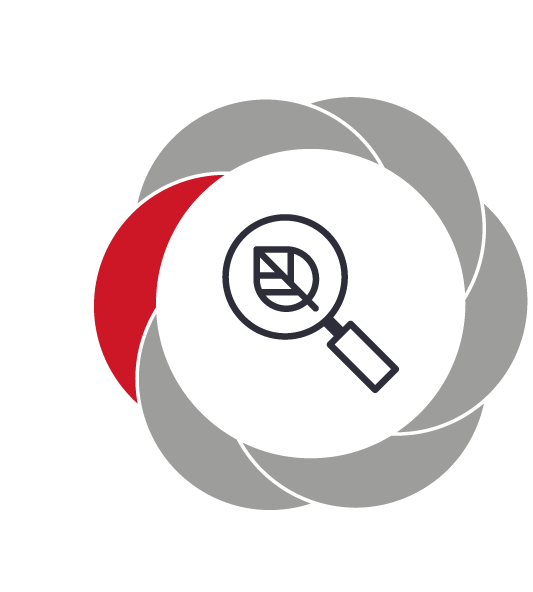 Pædagogiske mål for læreplanstemaet:Det pædagogiske læringsmiljø skal understøtte, at alle børn får konkrete erfaringer med naturen, som udvikler deres nysgerrighed og lyst til at udforske naturen, som giver børnene mulighed for at opleve menneskets forbundethed med naturen, og som giver børnene en begyndende forståelse for betydningen af en bæredygtig udvikling.Det pædagogiske læringsmiljø skal understøtte, at alle børn aktivt observerer og undersøger naturfænomener i deres omverden, så børnene får erfaringer med at genkende og udtrykke sig om årsag, virkning og sammenhænge, herunder en begyndende matematisk opmærksomhed.Hvordan understøtter vores pædagogiske læringsmiljø, at børnene gør sig erfaringer med natur, udeliv og science?Herunder, hvordan vores pædagogiske læringsmiljø:Understøtter de to pædagogiske mål for temaet Natur, udeliv og science Tager udgangspunkt i det fælles pædagogiske grundlag Ses i samspil med de øvrige læreplanstemaer.Kultur, æstetik og fællesskab”Kultur er en kunstnerisk, skabende kraft, der aktiverer børns sanser og følelser, ligesom det er kulturelle værdier, som børn tilegner sig i hverdagslivet. Gennem læringsmiljøer med fokus på kultur kan børn møde nye sider af sig selv, få mulighed for at udtrykke sig på mange forskellige måder og forstå deres omverden.”Den styrkede pædagogiske læreplan, Rammer og indhold, s. 46-47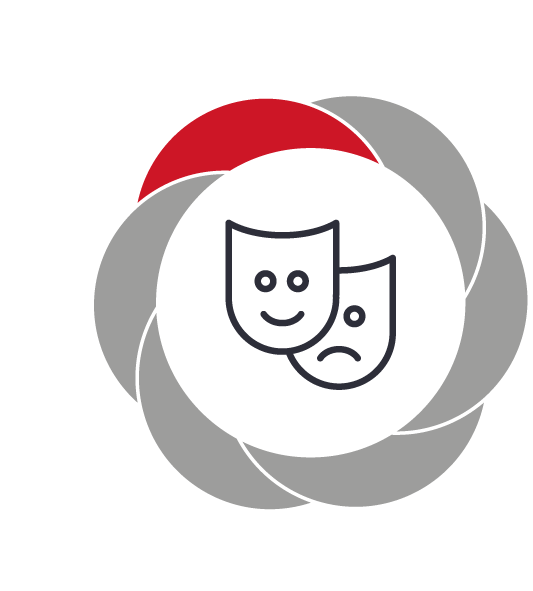 Pædagogiske mål for læreplanstemaet:Det pædagogiske læringsmiljø skal understøtte, at alle børn indgår i ligeværdige og forskellige former for fællesskaber, hvor de oplever egne og andres kulturelle baggrunde, normer, traditioner og værdier. Det pædagogiske læringsmiljø skal understøtte, at alle børn får mange forskellige kulturelle oplevelser, både som tilskuere og aktive deltagere, som stimulerer børnenes engagement, fantasi, kreativitet og nysgerrighed, og at børnene får erfaringer med at anvende forskellige materialer, redskaber og medier.Hvordan understøtter vores pædagogiske læringsmiljø, at børnene gør sig erfaringer med kultur, æstetik og fællesskab?Herunder, hvordan vores pædagogiske læringsmiljø:Understøtter de to pædagogiske mål for temaet Kultur, æstetik og fællesskabTager udgangspunkt i det fælles pædagogiske grundlag Ses i samspil med de øvrige læreplanstemaer.Evalueringskultur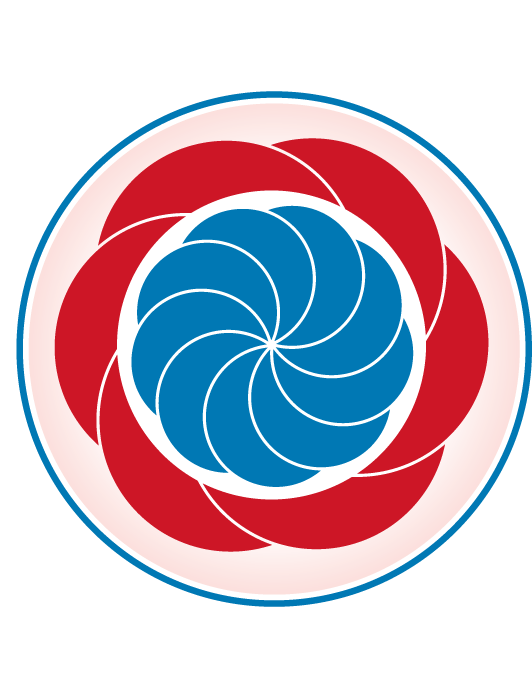 ”Lederen af dagtilbuddet er ansvarlig for at etablere en evalueringskultur i dagtilbuddet, som skal udvikle og kvalificere det pædagogiske læringsmiljø.Lederen er ansvarlig for, at arbejdet med den pædagogiske læreplan evalueres mindst hvert andet år med henblik på at udvikle arbejdet. Evalueringen skal tage udgangspunkt i de pædagogiske mål og herunder en vurdering af sammenhængen mellem det pædagogiske læringsmiljø i dagtilbuddet og børnenes trivsel, læring, udvikling og dannelse. Evalueringen skal offentliggøres.Lederen af dagtilbuddet er ansvarlig for at sikre en løbende pædagogisk dokumentation af sammenhængen mellem det pædagogiske læringsmiljø og børnenes trivsel, læring, udvikling og dannelse. Den pædagogiske dokumentation skal indgå i evalueringen.”Den styrkede pædagogiske læreplan, Rammer og indhold, s. 50-51Det er ikke et lovkrav at beskrive dagtilbuddets dokumentations- og evalueringspraksis i den pædagogiske læreplan, men det kan være en fordel i udarbejdelsen af læreplanen at forholde sig til den løbende opfølgning og evaluering af indholdet i læreplanen.Hvordan skaber vi en evalueringskultur, som udvikler og kvalificerer vores pædagogiske læringsmiljø? Det vil sige, hvordan dokumenterer og evaluerer vi løbende vores pædagogiske arbejde, herunder sammenhængen mellem det pædagogiske læringsmiljø og de tolv pædagogiske mål?Her kan I kort beskrive jeres arbejde med at etablere en evalueringskultur som en del af det daglige pædagogiske arbejde. I kan fx beskrive, hvordan I arbejder systematisk med evaluering, om I arbejder med særlige metoder, om I arbejder eksperimenterende eller undersøgende med et særligt fokus, samt hvordan, hvor ofte og i hvilke fora I drøfter og reflekterer over jeres pædagogiske praksis mv.Som en del af Ærtebjerghaves redskaber til systematisk evaluering benyttes Rambølls sprogtest når børnene er 3 og 5 år. Herudover benytter vi TRASMO som evalueringsredskab til at blive kloge på. børnenes motoriske udvikling. Vi vil i den indledende fase med etableringen og udviklingen af husets evalueringskultur kigge på husets 4 temablokker. Både overordnet som hus, og mere specifikt på gruppe/stueplan vil vi udvælge mål og fokus af relevans for den aktuelle børnegruppe. Temablokkene vil blive evalueret 4 gange årligt, både i fælles fora, på personalemøde og mere lokalt på gruppe og stueniveau. Til evalueringen af disse vil vi benytte evalueringsredskabet ”Tegn på læring”.  I dag består vores dokumentation overvejende af fotodokumentation, hvilken på nuværende tidspunkt overvejende bærer præg af, at være produkt og/eller kompetencerettet. Ligeledes kan vi se en tendens til at det i vores nuværende praksis næsten udelukkende er de ansatte i huset der bidrager til evalueringen, og således lykkes vi ikke med at indfange et essentielt perspektiv, nemlig børnenes. Vi ønsker fremadrettet, at vi i højere grad for inddraget både børn og forældre som en del af evalueringen, dette eksempelvis via af praksisfortællinger, børneintereview eller lignende. Vi vil i den kommende tid øve os i dokumenterer, således at det processuelle i højere grad indfanges og dokumenteres. Ærtebjerghave er lige nu i en proces hvor nye evalueringsredskaber og dokumentationsformer skal etableres som en meningsfuld del af vores pædagogiske praksis. Vi ønsker at anvende ”Tegn på læring” som afsæt for udviklingen af vores evalueringskultur, hvor særligt arbejdet med at at ekspliciterer og målsætte vores pædagogiske praksis bliver omdrejningspunktet og grundlaget for udvikling af vores evaluerende praksis. 